На основу Одлуке о одређивању робе за чији је увоз, извоз, односно транзит прописано прибављање одређених исправа („Службени гласник РС“, _______________________________), САГЛАСНОСТможе да изврши увоз узорака:Ова сагласност се може користити у року од 4 (четири) месеца од дана издавања.Увозник је дужан да по извршеној реализацији увоза по предметној сагласности достави доказ овом министарству најкасније у року од 15 (петнаест) дана.Против ове сагласности не може се изјавити жалба, али се може покренути управни спор код надлежног суда у року од 30 (тридесет) дана од дана пријема ове сагласности.Такса за ову сагласност наплаћена је у смислу Закона о републичким административним таксама.На основу Одлуке о одређивању робе за чији је увоз, извоз, односно транзит прописано прибављање одређених исправа („Службени гласник РС“, бр. ____________________________), САГЛАСНОСТможе да изврши извоз узорака:Ова сагласност се може користити у року од 4 (четири) месеца од дана издавања.Извозник је дужан да по извршеној реализацији извоза по предметној сагласности достави доказ овом министарству најкасније у року од 15 (петнаест) дана.Против ове сагласности не може се изјавити жалба, али се може покренути управни спор код надлежног суда у року од 30 (тридесет) дана од дана пријема ове сагласности.Такса за ову сагласност наплаћена је у смислу Закона о републичким административним таксама.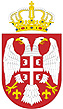 Образац У - УВОЗРепублика СрбијаМИНИСТАРСТВО ЗДРАВЉАБрој: __________________________________________________ годинеБеограда по захтеву:број/знакодМинистарство здрављa Републике Србије издаје:1.РеднибројТарифна ознакаЈединицамереКоличинаНазив артикла, облик и паковањеПојединачнаценаУкупна вредносту валути2. Увозник:3. Главни истраживач:3. Главни истраживач:3. Главни истраживач:4. Матични број:4. Матични број:5. Вредност пошиљке у EUR:       EUR6. Инопроизвођач: 6. Инопроизвођач: 7. Иноиспоручилац:7. Иноиспоручилац:8. Крајњи корисник:8. Крајњи корисник:9. Гранични прелаз:9. Гранични прелаз:МИНИСТАРПроф. др Даница ГрујичићОбразац У - ИЗВОЗРепублика СрбијаМИНИСТАРСТВО ЗДРАВЉАБрој: __________________________________________________ годинеБеограда по захтеву:број/знакодМинистарство здрављa Републике Србије издаје:1.РеднибројТарифна ознакаЈединицамереКоличинаНазив артикла, облик и паковањеПојединачнаценаУкупна вредносту валути2. Извозник:3. Главни истраживач:3. Главни истраживач:3. Главни истраживач:4. Матични број:4. Матични број:5. Вредност пошиљке у EUR:       EUR6. Крајњи корисник:6. Крајњи корисник:7. Гранични прелаз:7. Гранични прелаз:МИНИСТАРПроф. др Даница Грујичић